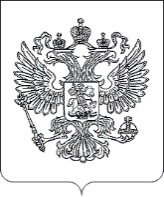 МО Кузнечнинское городское поселениеМО Запорожское сельское поселениеМО Красноозерное сельское поселениеМО Ларионовское сельское поселениеМО Мельниковское сельское поселениеМО Мичуринское сельское поселениеМО Плодовское сельское поселениеМО Петровское сельское поселениеМО Раздольевское сельское поселениеМО Ромашкинское сельское поселениеМО Севастьяновское сельское поселениеМО Сосновское сельское поселениезаявления от 00.00.0000 № 47/00-000000 об обжаловании 	Приозерский отдел Управления Росреестра по Ленинградской области направляет Вам для размещения на сайте Администрации информацию следующего содержания:«Приозерский отдел Управления Федеральной службы государственной регистрации, кадастра и картографии по Ленинградской области информирует о проведении:25.11.2021г. с 14.00-16.00 «горячей телефонной линии» по вопросам государственной регистрации прав на недвижимое имущество и сделок с ним.Прием телефонных звонков будет осуществляться по телефону                                8 (81379) 31-145».а по заявлению от 00.00.0000 № 47-0-1-100/0000/0000-000Начальник Приозерского отдела    	  А.В. КоробейниковИсп. Урванцева Е.А. 31-145 № 47/00-000000 о приостановлении осуществления государственного кадастрового учета по заявлению от 00.00.0000 № 47-0-1-100/0000/0000-00000.